How to share your postcard from the futureYou can upload your postcard directly to Padlet by using the quick steps below. Once they are uploaded a group of experts and young people working in the environmental sector will go through and give you feedback on your vision for nature in the future.Click on the Postcards from the future link here: https://padlet.com/NaturalHistoryConsortium/15863xkwk706jl92Double click anywhere on the Padlet to create a post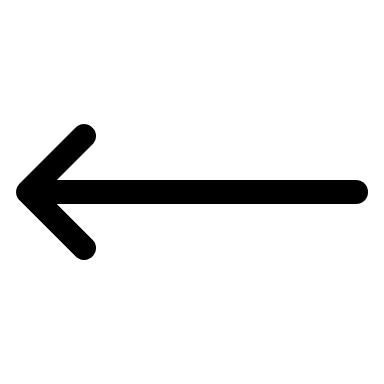 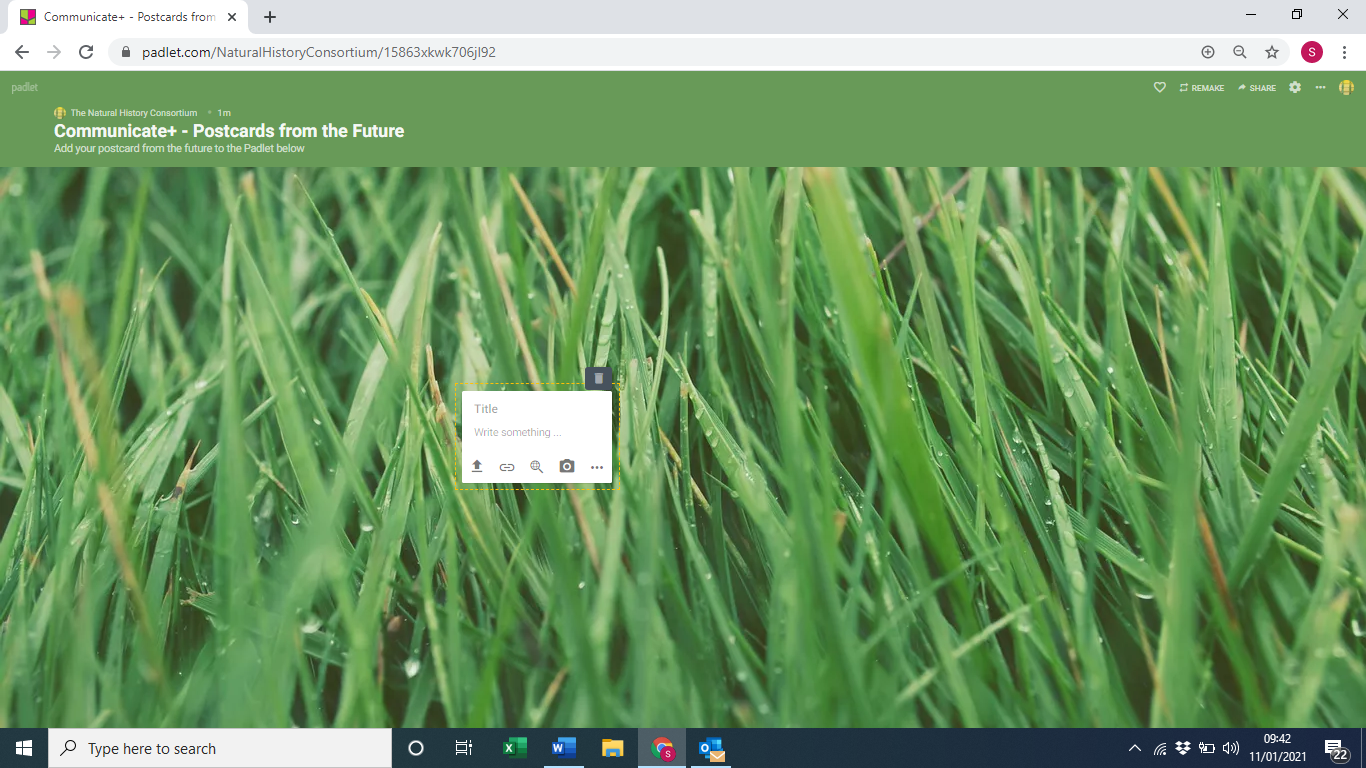 Click the “Upload” symbol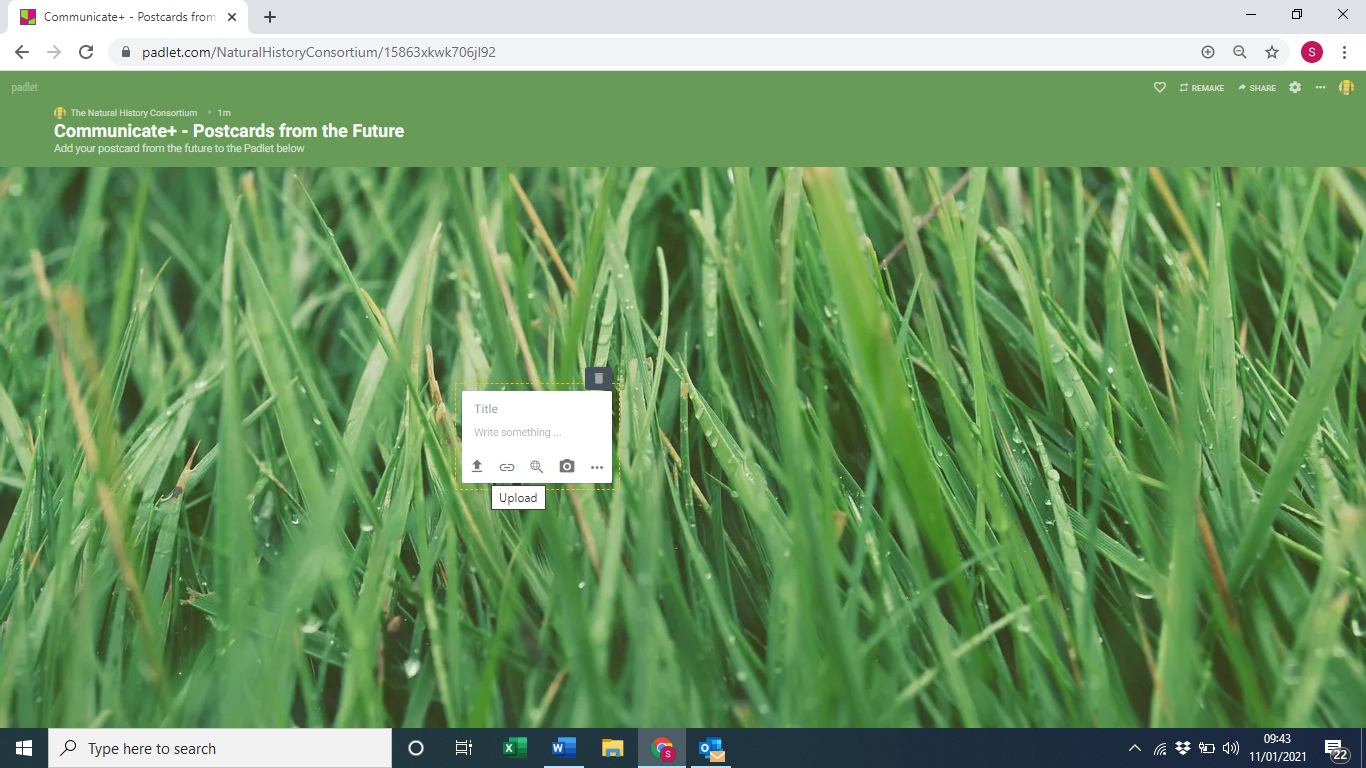 Find your Postcard on your device and upload it to the Padlet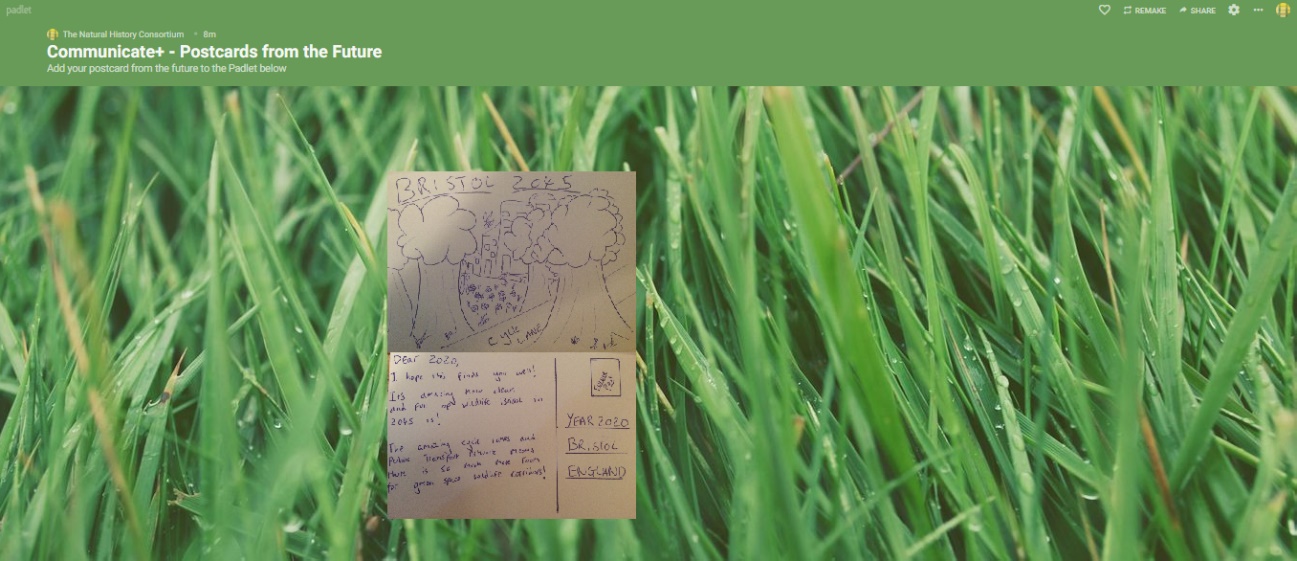 You’re done! Look at other people’s postcards and see what their vision for the future looks like.